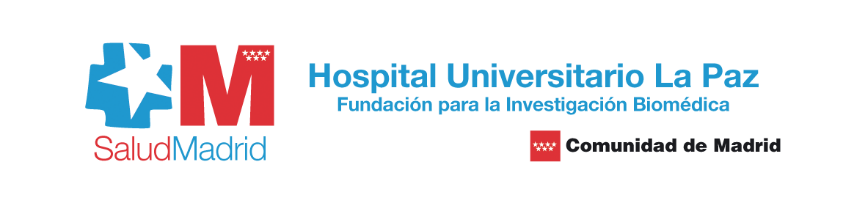 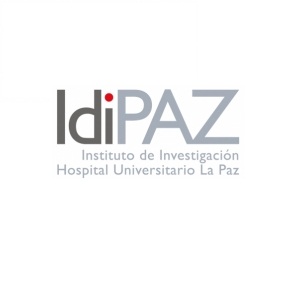 ASISTENCIA / PARTICIPACIÓN A CONGRESOS Y EVENTOSSegún sus Estatutos, la Fundación para la Investigación Biomédica del Hospital Universitario La Paz (en adelante, FIBHULP) tiene por finalidad “Facilitar la investigación y la formación del personal investigador en colaboración con las Universidades de Madrid y con aquellas otras instituciones públicas y privadas que dirigen sus actividades a este campo”.La formación continuada del personal de todas las áreas y funciones es un motor para la mejora de la calidad y un objetivo permanente del Hospital Universitario La Paz, al que contribuye la FIBHULP.Yo, Don/Doña  					solicito a la FIBHULP, por una parte, autorización para asistir al curso / congreso  							, los días 				, como participante / ponente y, por otra, que haga frente al coste de participación estimado en 			€.Fecha:                     			Firma del solicitante D./Dña.:                                   	V.º B.º ‐ Director Científico IdiPAZLa asistencia al citado curso/congreso constituye un foro de conocimiento e intercambio que potencia las capacidades profesionales del centro, colabora en la mejora de la imagen de la institución y favorece los retornos científicos y económicos de la Fundación para la Investigación Biomédica del Hospital universitario La Paz a medio y largo plazo. Por ello, la Fundación autoriza la asistencia solicitada.V.º B.º ‐ Directora FIBHULP